Ultimate UI Controls for XamarinFast, full-featured, easy-to-use controls give you the power to create high-performance, cross-platform mobile apps with controls for Xamarin.Forms, Xamarin.iOS, and Xamarin.Android.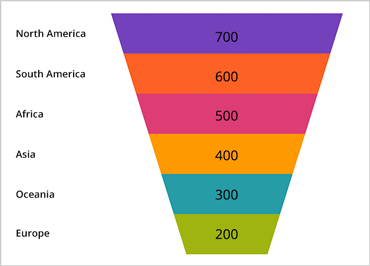 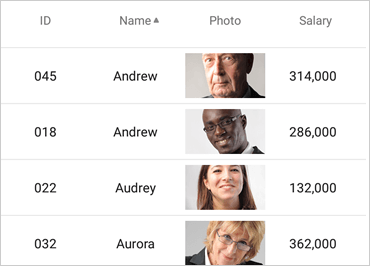 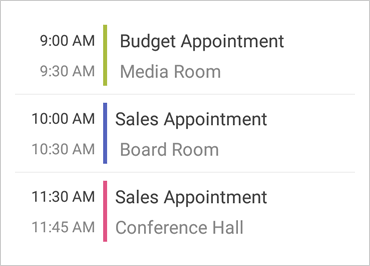 InstallationWhat’s NewWhat’s Changed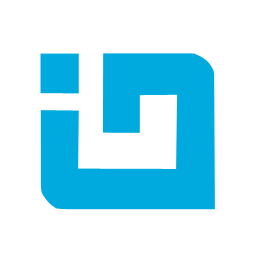 INFRAGISTICS Xamarin 17.2 – Volume Release NotesDownloadingDownload Xamarin controls here.ComponentFeature NameDescriptionsFunnel ChartNew ControlA funnel chart is a type of chart that displays quantities as percentages of a whole, much like a pie chart. Funnel charts are commonly used to display quantitative data in relation to stages of a process. For example, a funnel chart might display expenses of a product from the manufacturing stage to the actual sale of that product.QR BarcodeNew ControlThe QR (Quick Response) barcode symbology is a matrix (or two-dimensional) code, readable by QR scanners, mobile phones with a camera, and smart phones. This barcode symbology is one of the most popular types of two-dimensional barcodes, as its content can be decoded at high speed.Doughnut ChartNew ControlThe doughnut chart control is similar to the pie chart – proportionally illustrating the occurrences of a variable. The XamDoughnutChart control can display multiple variables in concentric rings. The control provides also slice selection and explosion functionality.Data GridRow GroupingThe XamDataGrid control allows grouping of your rows by a property on your underlying data item.Data GridRow PinningThe XamDataGrid control allows row pinning by either using keys or the underlying data source items. When a row is pinned, it will show at the top of the data grid and remain fixed there.SchedulerNew viewsThe control now has two new views for displaying activities: Day View and Week View.Old nuGet package nameNew nuGet package nameInfragistics.Core.BarcodesInfragistics.Xamarin.BarcodesInfragistics.Core.ChartsInfragistics.Xamarin.ChartsInfragistics.Core.DataGridInfragistics.Xamarin.DataGridInfragistics.Core.DocumentsInfragistics.Xamarin.Documents	Infragistics.Core.ExcelInfragistics.Xamarin.ExcelInfragistics.Core.GaugesInfragistics.Xamarin.GaugesInfragistics.Core.SchedulerInfragistics.Xamarin.SchedulerInfragistics.Core.SparklineInfragistics.Xamarin.SparklineComponentsProduct ImpactDescriptionXamarinBug FixApplication crashes setting Culture Info.

Notes:
Use invariant culture when parsing color strings.Category ChartBug FixTitleMarginLeft and TitleMarginRight properties have the same effect.Category ChartBug FixSetting the BackgroundColor property does not work on Android.

Notes:
The Android XamCategoryChart now respects the value of the BackgroundColor property.Data ChartBug FixZooming is disabled if the Touch event has a new event handler hooked to it.

Notes:
Setting a touch listener on the components will no longer always override the internal touch handling. Returning false from OnTouch will enable the component to handle the event also. Returning true will override the internal handling of the event.Doughnut ChartBug FixNullReferenceException is thrown from SkiaSharpCanvasRenderer when OthersCategoryText is set to null.Funnel ChartBug FixFormatOuterLabel and FormatInnerLabel properties doesn't work as expected.Pie ChartBug FixLabelOuterColor does not render LinearGradientBrush.Pie ChartBug FixLegend labels are show as "Series Title" if only the LegendLabelMemberPath is set and not the LabelMemberPath property.SparklineImprovementSparkline causes performance issue when scrolling the content of the parent control.

Notes:
Performance optimization was done.SparklineBug FixAxes are not displayed when the axes visibility is set to visible but ItemsSource is not set.SparklineBug FixSparkline does not render markers with the correct z-index.Bullet GraphBug FixSetting interval to .00000001 causes Bullet Graph to crash.Radial GaugeBug FixInner extents of the ranges of the gauge are positioned incorrectly.

Notes:
An incorrect extent value used in the arc calculation has been corrected.Data GridBug FixException is thrown when a nullable DateTime column is sorted.Category ChartImprovementIt is not possible to show item-specific information in a multi-series category chart tooltip.

Notes:
Added CategoryChart.ToolTipTemplates property.Mobile SchedulerBug FixScheduler visual data contains scaled FontSize properties values.Mobile SchedulerBug FixChanging the view mode back to MonthView is throwing an exception.Mobile SchedulerBug FixScheduler's VisualModelExport class does not have DipScalingRatio property.Mobile SchedulerBug FixThe first digit from the days that contains two digits is not displayed.

Notes:
An issue was resolved in the Scheduler MonthView when running on certain Android devices where 2-digit Day numbers were sometimes being clipped when a bold font was specified for the MonthView Day.